Описание групповых экскурсий по дням недели

И Вы тоже всё это можете увидеть! Присоединяйтесь! Это незабываемо! 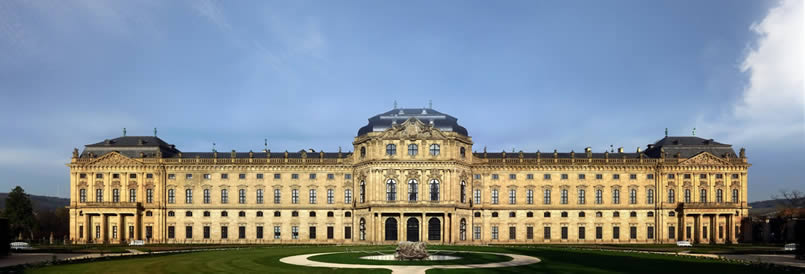 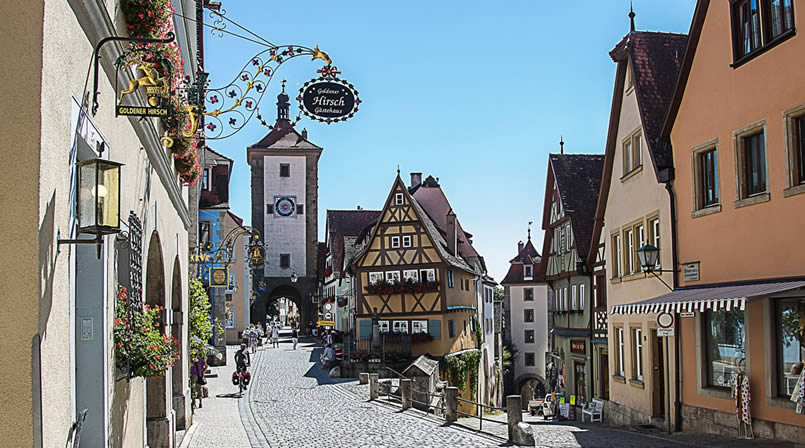 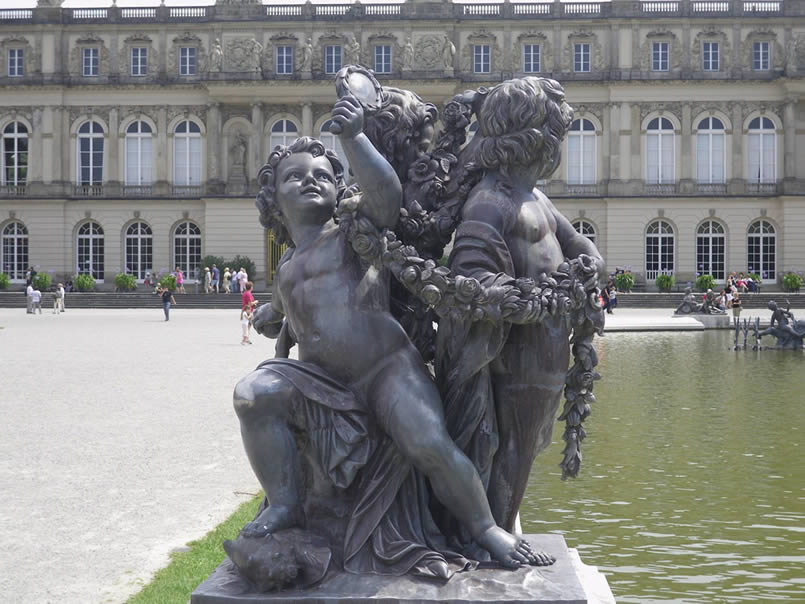 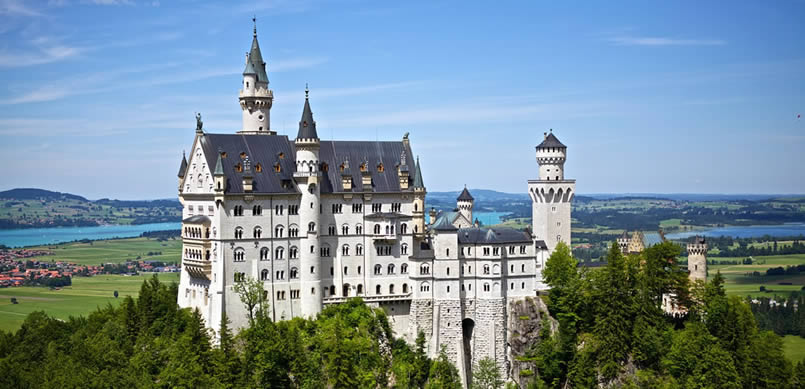 